Romeo & Juliet Act II Scene i-ii Comprehension QuestionsAct II, Scene i & iiSummarize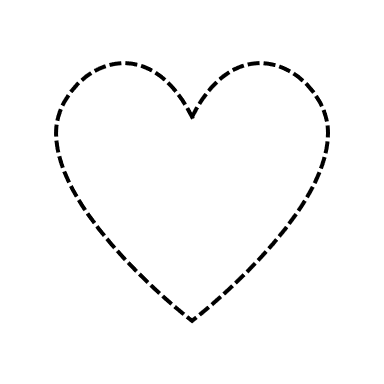 QuestionAnswer 1.Instead of returning home, where does Romeo go after the ball?2Who do Mercutio and Benvolio think Romeo snuck off to see?3.Romeo is hiding under Juliet’s window in the middle of the night. How would this scene be different if Juliet did NOT share his feelings?4. To what does Romeo compare Juliet’s beauty? 5.What do Romeo and Juliet exchange?6.What do Romeo and Juliet plan to do the next day?7How many days has it been since the beginning of the play? (The answer will surprise you).Using the answers above, write a 2-3 sentence summary of Act II Scenes i-ii.